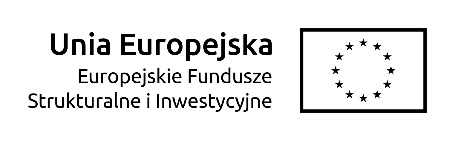 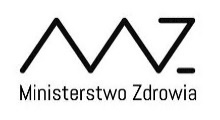 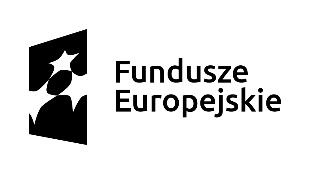 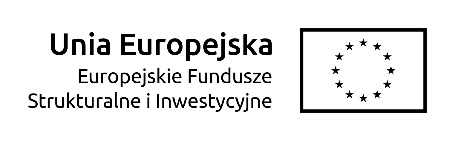 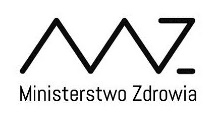 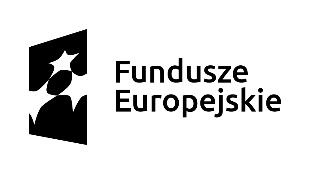 Istotne Postanowienia Umowy …zawarta w Warszawie w dniu określonym w § 13 ust. 5, pomiędzy:Skarbem Państwa - Ministerstwem Zdrowia, z siedzibą w Warszawie, przy ulicy Miodowej 15, NIP: 525-19-18-554, reprezentowanym przez:…………………………………, działającym na podstawie …………………….., którego kopia stanowi załącznik nr 6 do umowy zwanym dalej „Zamawiającym”,a* gdy Wykonawcą jest spółka prawa handlowego:..........................................................................., z siedzibą w ............................................... przy ulicy ............................................................, (kod pocztowy i nazwa miejscowości), wpisaną do rejestru przedsiębiorców Krajowego Rejestru Sądowego pod nr …………………, prowadzonego przez Sąd Rejonowy ......................................,  ……… Wydział Gospodarczy Krajowego Rejestru Sądowego, NIP: ............................, REGON: ........................................, reprezentowaną przez  ................................................., zwaną dalej „Wykonawcą”,* gdy Wykonawcą jest osoba fizyczna prowadząca działalność gospodarczą:Panem/Panią ........................., zamieszkałym/ą w ..............………. (kod pocztowy), przy ulicy .........................., prowadzącym/ą działalność gospodarczą pod firmą .......................................,  adres wykonywania działalności gospodarczej: ……………………….……………….., na podstawie wpisu do Centralnej Ewidencji i Informacji o Działalności Gospodarczej RP, PESEL: ........................, NIP: ..........................., REGON: ………………….., zwanym/ą dalej „Wykonawcą”, * gdy Wykonawcą jest osoba fizyczna nieprowadząca działalności gospodarczej:Panem/Panią .............................., zamieszkałym/ą w .............................. (kod pocztowy), przy ulicy .............................., legitymującym/ą się dowodem osobistym numer: ……… seria …………, wydanym przez ………………., dnia …………….., PESEL: ......................., zwanym/ą dalej „Wykonawcą”,* gdy Wykonawcą jest spółka cywilna:Panem/Panią ........................., zamieszkałym/ą w ..............………. (kod pocztowy), przy ulicy ..........................., prowadzącym/ą działalność gospodarczą pod firmą ........................................................, na podstawie wpisu do Centralnej Ewidencji i Informacji o Działalności Gospodarczej RP, PESEL: ........................, NIP: ..........................., REGON: ………………….., Panem/Panią ........................., zamieszkałym/ą w ..............………. (kod pocztowy), przy ulicy .........................., prowadzącym/ą działalność gospodarczą pod firmą ......................................................., na podstawie wpisu do Centralnej Ewidencji i Informacji 
o Działalności Gospodarczej RP, PESEL: ........................, NIP: ..........................., REGON: ………………….., (…)prowadzącymi wspólnie działalność gospodarczą w formie spółki cywilnej pod nazwą ………………, na podstawie umowy z dnia ……………., NIP: ………………., REGON: ……………...., reprezentowanej przez ……………………, zwaną dalej „Wykonawcą”,reprezentowanym przez ………., działającego na podstawie ………, którego kopia stanowi załącznik nr 5 do umowy. § 1. Przedmiot Przedmiotem umowy jest przygotowanie i realizacja ogólnopolskiej kampanii internetowej promującej Fundusze Europejskie w sektorze zdrowia (zwaną dalej „kampanią”), zgodnie z wymaganiami Zamawiającego określonymi w Szczegółowym Opisie Przedmiotu Zamówienia (zwanym dalej „SOPZ”), stanowiącym załącznik nr 1 do umowy oraz ofertą Wykonawcy, stanowiącą załącznik nr 2 do umowy, polegającej w szczególności na: emisji 30-sekundowych spotów w serwisach VOD (dostępnych na kanale YT Ministerstwa Zdrowia; playlista „Zdrowie jest najważniejsze”);przygotowaniu i emisji reklam bannerowych w GDN i witrynach internetowych, kierujących na stronę pacjent.gov.pl, na której znajdują się informacje nt. możliwości skorzystania z badań profilaktycznych nowotworów skóry i chorób naczyń mózgowych wraz z przeniesieniem prawa autorskich i zależnych;publikacji 3 artykułów na portalu LinkedIn promujących Ministerstwo Zdrowia jako lidera i eksperta we wdrażaniu funduszy unijnych w sektorze zdrowia, przy czym artykuły przygotuje Zamawiający.§ 2. Termin Przedmiot umowy, o którym mowa w § 1, zostanie zrealizowany przez Wykonawcę 
w terminie maksymalnie 75 dni od dnia zawarcia umowy, jednak nie dłużej niż do 10 grudnia 2020 r., zgodnie z harmonogramem, o którym mowa w pkt. 3 SOPZ, przyjętym przez Wykonawcę i Zamawiającego. Zastrzega się, że okres emisyjny kampanii (treści video i inne aktywności w Internecie) nie może wynosić mniej niż 3 tygodnie.W terminie do 7 dni od dnia zawarcia umowy Wykonawca przedstawi szczegółową strategię działań wszystkich narzędzi kampanii (media plan + wersja opisowa). Media Plan musi zostać zaakceptowany przez Zamawiającego. Zamawiający dopuszcza zmiany w przyjętym harmonogramie za zgodą Stron 
z wyłączeniem możliwości zmiany terminu realizacji przedmiotu umowy, o którym mowa w ust. 1. Zmiana harmonogramu nie stanowi zmiany umowy i nie wymaga aneksowania.Wykonawca w terminie 7 dni po zakończeniu działań internetowych musi przedstawić Zamawiającemu Raport końcowy (z przeprowadzonych działań). Raport musi zawierać 
w szczególności: ogólny opis zrealizowanego przedmiotu umowy, najważniejsze informacje o przebiegu realizacji przedmiotu umowy wraz z wnioskami i rekomendacjami, dokładny harmonogram realizacji media planu (daty dziennych emisji filmów, reklam 
w GDN, reklam postów zamieszczonych na profilu „zdrowiejestnajwazniejsze” na Facebooku i Instagramie)  wraz z informacjami z przebiegu kampanii na wszystkich kanałach (zasięg kampanii, liczba odwiedzin, realnych użytkowników, kliknięć, przejść na stronę, czas spędzony na stronie docelowej itp.).Raport końcowy może być przekazany Zamawiającemu pisemnie lub elektronicznie - 
do osoby wskazanej do kontaktów roboczych. Zamawiający dokona akceptacji raportu końcowego pisemnie lub elektronicznie lub zgłosi do niego uwagi. Wykonawca jest zobowiązany do uwzględnienia zgłoszonych uwag 
i złożenia do Zamawiającego poprawionego raportu końcowego w terminie 3 dni roboczych od dnia otrzymania przez niego uwag.Umowę uważa się za wykonaną z chwilą podpisania przez Zamawiającego protokołu odbioru, którego wzór stanowi załącznik nr 3 do umowy.Wykonawca zobowiązuje się do podpisania protokołu odbioru, o którym mowa w ust. 7, niezwłocznie po jego przedłożeniu przez Zamawiającego, nie później jednak niż 
w terminie 5 dni od dnia jego otrzymania.§ 3. WynagrodzenieZamawiający zobowiązuje się zapłacić Wykonawcy wynagrodzenie w łącznej maksymalnej kwocie …………… zł brutto (słownie: …………………………. 00/100) za należycie i terminowo zrealizowany przedmiot umowy określony w § 1.Wynagrodzenie, o którym mowa w ust. 1, obejmuje wszelkie koszty Wykonawcy związane z realizacją przedmiotu umowy oraz obejmuje wynagrodzenie z tytułu przeniesienia na Zamawiającego autorskich praw majątkowych i praw zależnych do wszystkich wybranych przez Zamawiającego utworów - w rozumieniu ustawy z dnia 4 lutego 1994 r. o prawie autorskim i prawach pokrewnych (Dz. U. z 2019 r. poz. 1231, z późn. zm.) - powstałych 
w związku z realizacją umowy.	Podstawą zapłaty wynagrodzenia będzie prawidłowo wystawiona i dostarczona Zamawiającemu faktura VAT/rachunek. Warunkiem wystawienia faktury VAT/rachunku przez Wykonawcę będzie podpisanie przez Strony protokołu odbioru, o którym mowa w § 2 ust. 7, potwierdzającego wykonanie przedmiotu umowy. Zapłata wynagrodzenia nastąpi przelewem na numer rachunku bankowego Wykonawcy wskazany na fakturze VAT/rachunku, w terminie 14 dni od dnia dostarczenia przez Wykonawcę Zamawiającemu prawidłowo wystawionej faktury VAT/rachunku. Za dzień zapłaty wynagrodzenia przyjmuje się dzień obciążenia rachunku bankowego Zamawiającego.Adresem Wykonawcy dla doręczenia wszelkiej korespondencji związanej 
z wykonywaniem przedmiotu umowy jest: …………………………...W przypadku zmiany adresu do korespondencji Wykonawca ma obowiązek bezzwłocznie poinformować Zamawiającego o tym fakcie. W przypadku, gdy Wykonawca nie poinformuje Zamawiającego o zmianie adresu do korespondencji, wszelka korespondencja związana z przedmiotem umowy nadana na dotychczasowy adres  znany Zamawiającemu zostanie uznana za skutecznie doręczoną w dniu następującym po upływie 14 dni, liczonych od dnia przesłania korespondencji na dotychczasowy adres Wykonawcy znany Zamawiającemu. Zmiana adresu do korespondencji nie stanowi zmiany treści umowy.Wykonawca jest obowiązany do przekazywania faktur VAT w postaci elektronicznej na adres mailowy: faktury@mz.gov.pl  .Wykonawca nie może bez zgody Zamawiającego przenieść wierzytelności wynikających 
z umowy na osoby trzecie. Zgodna taka wymaga zachowania formy pisemnej lub równoważnej formie pisemnej, pod rygorem nieważności. § 4. Osoby upoważnione do kontaktówW imieniu Zamawiającego zadania wynikające z umowy wykonywał będzie Dyrektor Biura Komunikacji w Ministerstwie Zdrowia, z którym Wykonawca zobowiązuje się współdziałać.Zamawiający wskazuje jako osobę upoważnioną do kontaktów w sprawach realizacji umowy oraz kontroli jej przebiegu pracownika Biura Komunikacji (tel.: ……………; ….@mz.gov.pl).W imieniu Wykonawcy przedstawicielem/ami upoważnionym/i do kontaktów w sprawach realizacji umowy oraz kontroli jej przebiegu jest:  ……….; e-mail; …………….; tel. ……….Każda ze Stron może jednostronnie dokonać zmian w zakresie danych teleadresowych oraz osób upoważnionych do kontaktów, zawiadamiając niezwłocznie o tym na piśmie drugą Stronę. Zmiana danych osób upoważnionych w umowie do kontaktów nie stanowi zmiany treści umowy.§ 5. Praw autorskie Wykonawca oświadcza, iż przysługują mu pełne majątkowe prawa autorskie i prawa zależne do utworów powstałych w związku z realizacją przedmiotu umowy, o którym mowa w § 1 w zakresie umożliwiającym korzystanie z nich na polach eksploatacji wymienionych 
w § 6 ust. 1 oraz oświadcza, że zawarcie umowy nie będzie naruszać niczyich praw, 
w szczególności cudzych praw własności intelektualnej.Wykonawca zobowiązany jest do zawarcia odpowiednich umów o przeniesienie autorskich praw majątkowych i zależnych z wszystkimi osobami, z którymi będzie współpracować przy realizacji umowy, oraz które wnoszą wkład twórczy do utworów powstałych przy realizacji przedmiotu umowy, obejmujących pola eksploatacji, o których mowa w § 6 ust. 1. Wykonawca udostępni umowy, o których mowa w zdaniu poprzednim, do wglądu przez Zamawiającego w dniu podpisania protokołu odbioru, o którym mowa w § 2 ust. 7.Wykonawca zobowiązuje się, że wykonując umowę nie naruszy praw majątkowych ani osobistych osób trzecich i przekaże Zamawiającemu utwory, w stanie wolnym od obciążeń prawami osób trzecich, a w przypadku ich naruszenia ponosił będzie wyłączną odpowiedzialność względem tych osób.Wykonawca zobowiązany jest do zawarcia w formie pisemnej lub równoważnej formie pisemnej odpowiednich umów lub uzyskania odpowiednich pisemnych oświadczeń od osób, których wizerunek zostanie utrwalony na zdjęciach wybranych przez Zamawiającego, zawierających zgodę tych osób na wykorzystywanie i rozpowszechnianie ich wizerunku przez Zamawiającego, w celach i na polach eksploatacji wymienionych w § 6 ust. 1 oraz na przetwarzanie przez Zamawiającego ich danych osobowych. Wykonawca przekaże Zamawiającemu oryginały umów i oświadczeń, o których mowa w zdaniu poprzednim, w dniu podpisania protokołu odbioru, o którym mowa w § 2 ust. 7.Wykonawca jest odpowiedzialny względem Zamawiającego za wszelkie wady prawne przedmiotu umowy, o którym mowa w § 1, a w szczególności za ewentualne roszczenia osób trzecich wynikające z naruszenia ich dóbr osobistych lub praw własności intelektualnej, w tym za nieprzestrzeganie przepisów ustawy, o której mowa w § 3 ust. 2.§ 6. Przeniesienie praw autorskich i zależnychW ramach wynagrodzenia, o którym mowa w § 3 ust. 1, z chwilą podpisania przez Zamawiającego protokołu odbioru, o którym mowa w § 2 ust. 7, Wykonawca przenosi na Zamawiającego całość autorskich praw majątkowych i praw zależnych do wszystkich wybranych przez Zamawiającego utworów, powstałych w związku z wykonaniem przedmiotu umowy, bez ograniczeń co do terytorium, czasu, liczby egzemplarzy w zakresie poniższych pól eksploatacji:utrwalanie i zwielokrotnianie utworów - wytwarzanie dowolną techniką egzemplarzy utworów, w szczególności techniką drukarską, reprograficzną, zapisu magnetycznego oraz techniką cyfrową, wprowadzenie do pamięci komputerów i serwerów sieci komputerowych;wprowadzanie oryginału lub egzemplarzy, na których utwory utrwalono do obrotu, ich użyczanie lub najem;rozpowszechnianie utworów w inny sposób, w szczególności publiczne wystawianie, publiczna prezentacja, publiczne wyświetlanie oraz nadawanie, a także publiczne udostępnienie w taki sposób, aby każdy mógł mieć do nich dostęp w miejscu i czasie przez siebie wybranym, w tym rozpowszechniania w sieci teleinformatycznej oraz 
w sieci Internet;wykorzystanie utworów w publikacjach, broszurach, folderach i ulotkach wytworzonych na potrzeby działań informacyjno – promocyjnych, prowadzonych przez Biuro Komunikacji w Ministerstwie Zdrowia, a także ministerstwa właściwego do spraw rozwoju regionalnego, w tym ich rozpowszechnianie w sposób, o którym mowa w pkt 3, jak również prezentowanie na seminariach, konferencjach, szkoleniach;wykorzystanie utworów w prezentacjach i innych dokumentach wytworzonych 
na potrzeby działań prowadzonych przez Biuro Komunikacji w Ministerstwie Zdrowia, 
a także ministerstwa właściwego do spraw rozwoju regionalnego, w tym na stronie: www.mz.gov.pl, www.zdrowie.gov.pl;W ramach należnego Wykonawcy wynagrodzenia, o którym mowa w  § 3 ust. 1 Wykonawca zezwala na bezterminowe dokonywanie przez Zamawiającego opracowań utworów powstałych w związku z wykonaniem umowy, w szczególności w zakresie ich łączenia z innymi utworami, opracowania poprzez dodanie lub usunięcie różnych elementów, przycięcie, wykadrowanie, zmianę kolorystyki, a także do korzystania z tych opracowań i rozporządzania nimi na polach eksploatacji określonych w ust. 1 (prawa zależne). Zamawiający prawa te może wykonywać samodzielnie lub upoważniać do ich wykonywania osoby trzecie. Wykonawca w ramach wynagrodzenia, o którym mowa w  § 3 ust. 1 przenosi na Zamawiającego prawo zezwalania na wykonywanie zależnego prawa autorskiego.Równocześnie z nabyciem autorskich praw majątkowych do utworów Zamawiający nabywa własność wszystkich egzemplarzy i nośników, na których utwór został utrwalony.Do momentu przeniesienia na Zamawiającego autorskich praw majątkowych do utworów powstałych w ramach umowy, Wykonawca udziela Zamawiającemu, każdorazowo z dniem wydania utworów Zamawiającemu, nieodpłatnej licencji do korzystania z tych utworów, na polach eksploatacji, o których mowa w ust. 1.§ 7. Kary umowneZamawiający zastrzega sobie prawo do dochodzenia kar umownych w przypadku niewykonania lub nienależytego wykonania przez Wykonawcę zobowiązań wynikających z umowy.Wykonawca zapłaci Zamawiającemu karę umowną w przypadku: odmowy lub zaniechania podpisania przez Wykonawcę protokołu odbioru przedmiotu umowy w terminie, o którym mowa w § 2 ust. 8 (decyduje data stempla pocztowego) - w wysokości 5% wynagrodzenia określonego w § 3 ust. 1;braku opracowania strategii działań, o której mowa w § 2 ust. 2 w terminie do 7 dnia od zawarcia umowy – w wysokości 0,2% wartości wynagrodzenia wskazanego w § 3 ust. 1, za każdy rozpoczęty dzień opóźnienia; niewykonania kampanii internetowej, o której mowa w § 1, w terminie 75 dni, wskazanym w § 2 ust. 1 – w wysokości 0,5% wartości wynagrodzenia wskazanego w § 3 ust. 1, za każdy rozpoczęty dzień opóźnienia;innego niż wskazanego w pkt 1-3 niezgodnego z umową lub nienależytego wykonania przez Wykonawcę przedmiotu umowy, w tym w przypadku: braku opracowania raportu końcowego, o którym mowa w § 2 ust. 4 lubniezapewnienia wskaźników kampanii, o których mowa w pkt 2.6 SOPZ, w terminie 75 dni, wskazanym w § 2 ust. 1 – w wysokości 20% wynagrodzenia wskazanego w § 3 ust. 1;naruszenia przez Wykonawcę postanowień umowy, dotyczących ochrony danych osobowych, o których mowa w § 12 - w wysokości 3 000 (trzech tysięcy) zł, za każdy stwierdzony przez Zamawiającego przypadek naruszenia;zaniechania udzielania odpowiedzi w formie pisemnej na zgłaszane przez Zamawiającego uwagi dotyczące realizacji przedmiotu umowy w terminie wyznaczonym przez Zamawiającego, w trybie określonym w § 10 ust. 1 - w wysokości 5% wynagrodzenia brutto, określonego w § 3 ust. 1;w przypadku rozwiązania umowy z przyczyn leżących po stronie Wykonawcy – w wysokości 30% wynagrodzenia wskazanego w § 3 ust. 1;w przypadku odstąpienia od umowy z przyczyn leżących po stronie Wykonawcy – w wysokości 30% wynagrodzenia wskazanego w § 3 ust. 1. Kary umowne, o których mowa w ust. 2 pkt 1–6 podlegają sumowaniu. Kary umowne będą potrącane w pierwszej kolejności z wynagrodzenia należnego Wykonawcy, na co Wykonawca wyraża zgodę i do czego upoważnia Zamawiającego bez potrzeby uzyskania odrębnego pisemnego potwierdzenia (potrącenie umowne). Potrącenia dokonuje się przez złożenie oświadczenia skierowanego do Strony. Artykułu 498 § 1 w zakresie wymagalności i art. 499 Kodeksu cywilnego nie stosuje się. W przypadku powstania szkody przewyższającej wysokość kar umownych określonych 
w umowie, Zamawiający jest uprawniony do dochodzenia naprawienia szkody na zasadach ogólnych określonych w ustawie z dnia 23 kwietnia 1964 r. Kodeks cywilny.Zapłata kary umownej nie zwalnia Wykonawcy od wykonania przedmiotu umowy, 
o którym mowa w § 1 z wyjątkiem zapłaty kary umownej, o której mowa w ust. 2 pkt 7 albo 8. W przypadku nieterminowej zapłaty wynagrodzenia przez Zamawiającego, Wykonawcy przysługują odsetki w wysokości ustawowej za opóźnienie.§ 8. Odstąpienie i wypowiedzenieZamawiający ma prawo w terminie nie dłuższym niż 30 dni, liczonym od dnia powzięcia 
(w jakiejkolwiek formie) informacji o przyczynie odstąpienia, odstąpić od umowy i żądać 
z tego tytułu kary umownej w szczególności w przypadku gdy:Wykonawca opóźnia się w wykonaniu prac w taki sposób, że czyni to zasadnym przypuszczenie, że nie zostaną wykonane w terminach, o których mowa w umowie lub w SOPZ;Wykonawca nie przedstawi Zamawiającemu dokumentów, o których mowa w § 2 ust. 2 
w terminie określonym w umowie lub SOPZ;Wykonawca wykonał przedmiot umowy lub jego część w sposób niezgodny z umową lub SOPZ oraz pomimo wyznaczenia przez Zamawiającego Wykonawcy dodatkowego terminu na wykonanie przedmiotu umowy (lub jego części) zgodnie z umową lub SOPZ, Wykonawca nie postąpił zgodnie z wezwaniem Zamawiającego w terminie określonym 
w tym wezwaniu;terminowe wykonanie przedmiotu umowy lub jego części stanie się niemożliwe wskutek okoliczności leżących po stronie Wykonawcy bez względu na jego winę (w tym z powodu okoliczności, które są skutkiem niezależnego od Wykonawcy zdarzenia lub działania podmiotów albo osób trzecich);w razie zaistnienia istotnej zmiany okoliczności powodującej, że wykonanie umowy nie leży w interesie Zamawiającego, czego nie można było przewidzieć w chwili zawarcia umowy.Zamawiający zastrzega sobie prawo do rozwiązania umowy z 14 dniowym okresem wypowiedzenia bez konieczności wyznaczania Wykonawcy dodatkowego terminu na jej wykonanie, w szczególności w przypadku:wykonywania przedmiotu umowy przez Wykonawcę w sposób rażąco sprzeczny z jej treścią, SOPZ lub ofertą. Przez rażąco sprzeczne wykonywanie przedmiotu umowy należy rozumieć w szczególności wystąpienie opóźnień po stronie Wykonawcy w toku realizacji przedmiotu umowy, a towarzyszące temu okoliczności czynią zasadnym przypuszczenie, że wykonanie przedmiotu umowy nie nastąpi w terminie, o którym mowa w § 2 ust. 1;gdy nastąpiła istotna zmiana okoliczności powodująca, że wykonanie umowy nie leży w interesie Zamawiającego, w tym w przypadku wystąpienia okoliczności, mających źródło w zobowiązaniach wynikających z wdrażania programów finansowanych ze środków europejskich, które powodują, że wykonanie przedmiotu Umowy w terminie wskazanym w umowie byłoby nieadekwatne do potrzeb Zamawiającego. W przypadku, o którym mowa w ust. 1 lub 2 Wykonawcy przysługuje jedynie zwrot uzasadnionych wydatków poniesionych w celu wykonania umowy, a w przypadku, gdy umowa została już częściowo wykonana – wynagrodzenie z tytułu wykonania części umowy. Odstąpienie od umowy lub jej wypowiedzenie, nie zwalnia Wykonawcy z obowiązku zapłaty naliczonych kar umownych.§ 9.Zmiana umowyZamawiający przewiduje możliwość wprowadzenia zmian do umowy w zakresie:terminu jej wykonania w przypadku: wystąpienia okoliczności, których nie można było przewidzieć w chwili zawarcia umowy, a które uniemożliwiają wykonanie umowy w terminie określonym 
w umowie i są niezawinione przez Wykonawcę, w tym w szczególności okoliczności powstające na skutek zdarzeń losowych, których przewidzenie jest niemożliwe, zaś skutki mają bezpośrednie przełożenie na sytuację Stron;wystąpienia innych okoliczności, mających źródło w zobowiązaniach wynikających 
z wdrażania środków europejskich, które powodują, że wykonanie umowy w terminie wskazanym w umowie byłoby nieadekwatne do potrzeb Zamawiającego;przedłużenia się postępowania o udzielenie zamówienia, które spowoduje niemożność wykonania przez Wykonawcę przedmiotu umowy w terminach wskazanych w umowie; wystąpienia opóźnień po stronie Zamawiającego, które uniemożliwiają Wykonawcy realizację przedmiotu umowy w tym terminie,- odpowiednio do zaistniałych okoliczności lub opóźnień po stronie Zamawiającego;wynagrodzenia Wykonawcy - w przypadku zmiany:stawki podatku od towarów i usług,  wysokości minimalnego wynagrodzenia za pracę ustalonego na podstawie art. 2 ust. 35 ustawy z dnia 10 października 2002 r. o minimalnym wynagrodzeniu za pracę,  zasad podlegania ubezpieczeniom społecznym lub ubezpieczeniu zdrowotnemu lub wysokości stawki składki na ubezpieczenia społeczne lub zdrowotne, zasad gromadzenia i wysokości wpłat do pracowniczych planów kapitałowych, 
o których mowa w ustawie z dnia 4 października 2018 r. o pracowniczych planach kapitałowych. Wynagrodzenie Wykonawcy ulegnie zmianie (odpowiedniemu zmniejszeniu albo zwiększeniu), jeżeli zmiany te będą miały wpływ na koszty wykonania zamówienia przez Wykonawcę.  Wykonawca zobowiązany jest przekazać Zamawiającemu pisemny wniosek o dokonanie zmiany umowy, w okolicznościach, o których mowa w ust. 1. Wniosek powinien zawierać propozycję zmiany umowy wraz z jej uzasadnieniem, a w zakresie ust. 1 pkt 2 dokumenty niezbędne do oceny przez Zamawiającego czy zmiany, o których mowa wyżej, mają lub będą miały wpływ na koszty wykonania umowy przez Wykonawcę oraz w jakim stopniu zmiany tych kosztów uzasadniają zmianę wynagrodzenia Wykonawcy.Zamawiający może zwrócić się do Wykonawcy o uzupełnienie wniosku, o którym mowa 
w ust. 2, poprzez przekazanie dodatkowych wyjaśnień, informacji lub dokumentów.Zamawiający zajmie pisemne stanowisko wobec wniosku Wykonawcy, w terminie 10 dni od dnia otrzymania kompletnego - w ocenie Zamawiającego - wniosku. W przypadku uwzględnienia wniosku przez Zamawiającego Strony podejmą działania w celu uzgodnienia treści aneksu do umowy oraz jego zawarcia.§ 10. Zobowiązania WykonawcyWykonawca zobowiązuje się do przekazywania Zamawiającemu wszelkich informacji mających wpływ na realizację umowy oraz do niezwłocznego udzielania odpowiedzi 
w formie pisemnej na zgłaszane przez Zamawiającego uwagi, dotyczące realizacji przedmiotu umowy w terminie wyznaczonym przez Zamawiającego, nie krótszym niż 3 dni.Zamawiający zastrzega sobie oraz innym organom uprawnionym w ramach systemu wdrażania Programu Operacyjnego Wiedza Edukacja Rozwój oraz Programu Operacyjnego Infrastruktura i Środowisko, w szczególności ministerstwu właściwemu do spraw rozwoju regionalnego prawo kontroli realizacji przedmiotu umowy, w tym wglądu do dokumentów Wykonawcy (łącznie z  dokumentami finansowymi), związanych z realizacją przedmiotu umowy, również po zakończeniu przedmiotowej umowy.Wykonawca oświadcza, że wykonanie przedmiotu umowy, o którym mowa w § 1 leży 
w granicach jego możliwości i nie istnieją żadne przeszkody natury technicznej, prawnej ani finansowej, które mogą uniemożliwić jego wykonanie.Wykonawca jest odpowiedzialny za działania i zaniechania osób, przy pomocy których wykonuje umowę, jak za własne działania i zaniechania. Wykonawca nie może zwolnić się od odpowiedzialności względem Zamawiającego z tego powodu, że niewykonanie lub nienależyte wykonanie umowy przez Wykonawcę było następstwem niewykonania lub nienależytego wykonania zobowiązań wobec Wykonawcy przez jego kooperantów, poddostawców i podwykonawców.Wykonawca ponosi wyłączną odpowiedzialność za wszelkie roszczenia osób trzecich 
z tytułu naruszenia przez niego cudzych praw w związku z realizacją przedmiotu umowy.W przypadku, gdy Wykonawca zalega z zapłatą wynagrodzeń na rzecz podwykonawców  w ramach umowy, Zamawiający zastrzega sobie możliwość wstrzymania wypłaty wynagrodzenia na rzecz Wykonawcy do chwili uregulowania przez niego wynagrodzenia wobec podwykonawców. § 11. Rozwiązanie umowy za porozumieniem StronUmowa może zostać rozwiązana w drodze pisemnego porozumienia Stron na wniosek każdej ze Stron w przypadku wystąpienia okoliczności, które uniemożliwiają dalsze wykonywanie postanowień zawartych w umowie. Wykonawca może żądać wyłącznie wynagrodzenia należnego z tytułu wykonania części umowy, przy czym § 8 ust. 3 stosuje się odpowiednio.§ 12. Ochrona danych osobowychStrony wzajemnie ustalają, iż podstawą prawną przetwarzania danych osobowych osób wyznaczonych do reprezentacji Stron, kontaktów roboczych oraz odpowiedzialnych za realizację umowy jest art. 6 ust. 1 lit. e rozporządzenia Parlamentu Europejskiego i Rady (UE) nr 2016/679 z dnia 27 kwietnia 2016 r. w sprawie ochrony osób fizycznych w związku 
z przetwarzaniem danych osobowych i w sprawie swobodnego przepływu takich danych oraz uchylenia dyrektywy 95/46/WE (ogólne rozporządzenie o ochronie danych) (Dz. Urz. UE L 119 z 04.05.2016, str. 1 oraz Dz. Urz. UE L 127 z 23.05.2018, str. 2), zwanego dalej ,,RODO”, 
co oznacza, że żadna ze Stron nie będzie wykorzystywać tych danych w celu innym niż realizacja umowy.Każda ze Stron oświadcza, że osoby, o których mowa w ust. 1 dysponują informacjami dotyczącymi przetwarzania ich danych osobowych przez Strony na potrzeby realizacji umowy. Klauzula informacyjna Zamawiającego, działającego w zakresie przetwarzania danych osobowych w imieniu i na rzecz ministra właściwego do spraw rozwoju regionalnego pełniącego funkcję Instytucji Zarządzającej dla Programu Operacyjnego Wiedza Edukacja Rozwój 2014-2020 oraz dla Programu Operacyjnego Infrastruktura i Środowisko 2014-2020, stanowi załącznik nr 4 do umowy.Wykonawca zobowiązuje się poinformować w imieniu Zamawiającego wszystkie osoby fizyczne, współpracujące przy realizacji przedmiotu umowy, a których dane osobowe zawarte są w jakimkolwiek dokumencie składanym w postępowaniu dotyczącym zawarcia lub realizacji przedmiotu umowy o: fakcie przekazania danych osobowych Zamawiającemu orazprzetwarzaniu danych osobowych przez Zamawiającego, działającego w tym zakresie 
w imieniu i na rzecz ministra właściwego do spraw rozwoju regionalnego.Na mocy art. 14 RODO, Wykonawca zobowiązuje się wykonać, w imieniu Zamawiającego (działającego w zakresie przetwarzania danych osobowych w imieniu i na rzecz ministra właściwego do spraw rozwoju regionalnego) obowiązek informacyjny wobec osób, o których mowa w ust. 3, przekazując im treść klauzuli informacyjnej, zawartej w załączniku nr 4 do umowy, wskazując jednocześnie tym osobom Wykonawcę jako źródło pochodzenia danych osobowych, którymi dysponował będzie Zamawiający, przy czym Wykonawca zmodyfikuje treść tej klauzuli informacyjnej, poprzez odpowiednie wskazanie art. 14 RODO jako podstawy wykonania obowiązku informacyjnego.§ 13. Postanowienia końcoweKażda zmiana umowy wymaga zachowania formy pisemnej lub równoważnej formie pisemnej pod rygorem nieważności, z zastrzeżeniem § 2 ust 3 oraz § 4 ust. 4. Zastrzega się formę pisemną lub równoważną formie pisemnej dla rozwiązania, wypowiedzenia lub odstąpienia od umowy. W sprawach nieuregulowanych umową mają zastosowanie przepisy prawa powszechnie obowiązującego, w szczególności Kodeks cywilny oraz ustawa z dnia 4 lutego 1994 r. 
o prawie autorskim i prawach pokrewnych.Wszelkie spory pomiędzy Stronami rozstrzygać będzie sąd powszechny właściwy miejscowo dla siedziby Zamawiającego.Umowa wchodzi w życie z dniem jej podpisania przez upoważnionych przedstawicieli Stron, w dacie złożenia podpisu przez ostatniego z nich.Załączniki do umowy stanowią jej integralną część.Umowę sporządzono w formie pisemnej, opatrzonej kwalifikowanymi podpisami elektronicznymi.Zamawiający                                                                      WykonawcaZałączniki:Szczegółowy Opis Przedmiotu Zamówienia; Oferta Wykonawcy;Protokół odbioru – wzór;Klauzula informacyjna;Dokument potwierdzający umocowanie osoby podpisującej umowę ze strony Wykonawcy;Dokument potwierdzający umocowanie osoby podpisującej umowę ze strony Zamawiającego.Załącznik nr 4 do umowyKlauzula informacyjna w trybie art. 13 lub 14 RODO(uwzględnia obowiązek informacyjny realizowany w związku z art. 13 i art. 14 Rozporządzenia Parlamentu Europejskiego i Rady (UE) 2016/679)Zgodnie z art. 13 lub 14 rozporządzenia Parlamentu Europejskiego i Rady (UE) nr 2016/679 z dnia 27 kwietnia 2016 r. w sprawie ochrony osób fizycznych w związku z przetwarzaniem danych osobowych i w sprawie swobodnego przepływu takich danych oraz uchylenia dyrektywy 95/46/WE (ogólne rozporządzenie o ochronie danych osobowych) (Dz. Urz. UE L 119 z 04.05.2016, str. 1 oraz Dz. Urz. UE L 127 z 23.05.2018, str. 2), zwanego dalej „RODO”, informuję że:administratorem Pani/Pana danych osobowych jest Minister Funduszy i Polityki Regionalnej, pełniący funkcję Instytucji Zarządzającej Programem Operacyjnym Wiedza Edukacja Rozwój 2014 – 2020 i Programu Operacyjnego Infrastruktura i Środowisko 2014-2020, z siedzibą przy ul. Wspólnej 2/4, 00-926 WarszawaMinister Zdrowia jest podmiotem przetwarzającym Pani/ Pana dane osobowe (tzw. procesorem) z siedzibą przy ul. Miodowej 15, 00-952 Warszawa;z Inspektorem Danych Osobowych Ministerstwa Funduszy i Polityki Regionalnej może Pani/Pan skontaktować się za pośrednictwem poczty elektronicznej pod adresem e-mail: iod@mfipr.gov.pl, natomiast z Inspektorem Ochrony Danych Ministerstwa Zdrowia może Pani/Pan skontaktować się za pośrednictwem poczty elektronicznej przez adres e-mail: iod@mz.gov.pl;Pani/Pana dane osobowe będą przetwarzane w zbiorach: „Program Operacyjny Wiedza Edukacja Rozwój” lub  „Program Operacyjny Infrastruktura i Środowisko”.Pani/Pana dane osobowe przetwarzane będą w celu realizacji umowy na podstawie art. 6 ust. 1 pkt b RODO;odbiorcą Pani/Pana danych osobowych będą podmioty uprawnione przepisami prawa, np. organy władzy publicznej w związku z prowadzonymi postępowaniami;Pani/Pana dane osobowe nie będą przekazywane do państwa trzeciego/organizacji międzynarodowej na podstawie;Pani/Pana dane osobowe będą przechowywane do czasu rozliczenia Programu Operacyjnego Wiedza Edukacja Rozwój 2014-2020 i Programu Operacyjnego Infrastruktura i Środowisko oraz zakończenia archiwizowania dokumentacji;posiada Pani/Pan prawo dostępu do treści swoich danych oraz prawo ich sprostowania, usunięcia, ograniczenia przetwarzania, prawo do przenoszenia danych, prawo wniesienia sprzeciwu, jeżeli spełnione są przesłanki określone w art. 16 i 18 RODO;ma Pani/Pan prawo wniesienia skargi do Prezesa Urzędu Ochrony Danych Osobowych, gdy uzna Pani/Pan, iż przetwarzanie danych osobowych Pani/Pana dotyczących narusza przepisy RODO;Pani/Pana dane osobowe zostały wskazane przez Wykonawcę;Pani/Pana dane nie będą przetwarzane w sposób zautomatyzowany. 